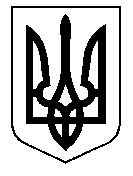 ТАЛЬНІВСЬКА РАЙОННА РАДАЧеркаської областіР  І  Ш  Е  Н  Н  Я23.09.2014                                                                                               № 33-10/VIПро надання дозволу управлінню агропромислового розвитку райдержадміністрації на передачу в оренду майна спільної власності територіальних громад сіл і міста Тальнівського районуВідповідно до статей 43, 59 Закону України «Про місцеве самоврядування в Україні», Закону України «Про оренду державного та комунального майна», рішення районної ради від 21.08.2012 № 15-3  «Про оренду комунального майна району», враховуючи висновки постійної комісії районної ради з питань управління комунальною власністю, утримання житлово-комунального господарства, роботи транспорту, зв’язку, торгівельного та побутового обслуговування населення, районна рада ВИРІШИЛА:1.  Надати дозвіл  управлінню агропромислового розвитку Тальнівської райдержадміністрації на передачу в оренду частини  приміщення площею             31,43 м2, що знаходиться за адресою: м. Тальне, вул Гагаріна, 38 для розміщення Тальнівської районної організації Товариства Червоного Хреста відповідно до вимог чинного законодавства терміном на 2 роки 11 місяців. 2. Після укладення та підписання договору оренди  надати його копію районній раді в десятиденний термін.3. Контроль за виконанням рішення покласти на постійну комісію районної ради з питань управління комунальною власністю, утримання житлово-комунального господарства, роботи транспорту, зв’язку, торгівельного та побутового обслуговування населення.Голова районної ради                                                                     Н.Руснак